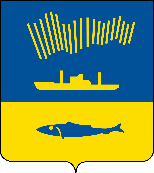 АДМИНИСТРАЦИЯ ГОРОДА МУРМАНСКАПОСТАНОВЛЕНИЕ16.06.2021                                                                                                        № 1647В соответствии с Федеральными законами от 06.10.2003 № 131-ФЗ           «Об общих принципах организации местного самоуправления в Российской                 Федерации», от 28.12.2009 № 381-ФЗ «Об основах государственного регулирования торговой деятельности в Российской Федерации», Уставом муниципального образования город Мурманск, постановлением администрации города Мурманска от 13.06.2013 № 1462 «Об утверждении порядка      организации размещения нестационарных торговых объектов на территории муниципального образования город Мурманск», протоколом заседания комиссии по организации размещения нестационарных торговых объектов на территории муниципального образования город Мурманск от 20.05.2021 № 6        п о с т а н о в л я ю: 1. Внести в схему размещения нестационарных торговых объектов на территории муниципального образования город Мурманск, утверждённую постановлением администрации города Мурманска от 28.05.2020 № 1244 (в ред. постановлений от 22.09.2020 № 2192, от 19.10.2020 № 2408, от 30.11.2020               № 2753, от 20.01.2021 № 80, от 24.02.2021 № 417, от 06.04.2021 № 896), следующие изменения:1.1. Дополнить раздел 2 таблицы новой строкой 2.24 следующего содержания:1.2. Дополнить схему размещения нестационарных торговых объектов на территории муниципального образования город Мурманск новым приложением № 2.24 согласно приложению к настоящему постановлению.2. Отделу информационно-технического обеспечения и защиты информации администрации города Мурманска (Кузьмин А.Н.) разместить настоящее постановление с приложением на официальном сайте администрации города Мурманска в сети Интернет.3. Редакции газеты «Вечерний Мурманск» (Хабаров В.А.) опубликовать настоящее постановление с приложением.4. Настоящее постановление вступает в силу со дня официального опубликования.		5. Контроль за выполнением настоящего постановления возложить на заместителя главы администрации города Мурманска Синякаева Р.Р.Временно исполняющий полномочияглавы администрации города Мурманска                                       В.А. ДоцникПриложение к постановлению администрациигорода Мурманскаот 16.06.2021 № 1647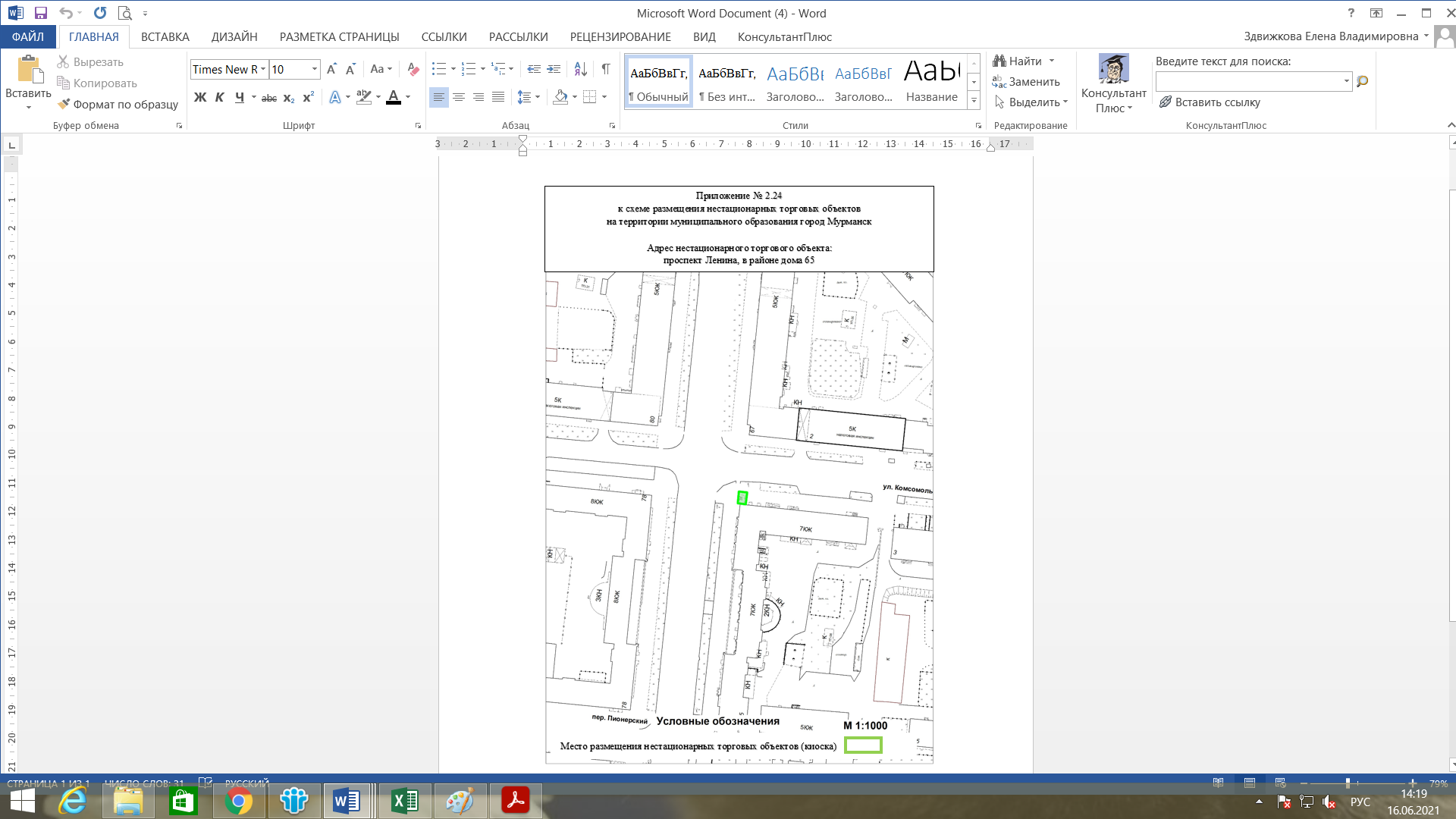 __________________________________2.24проспект Ленина, в районе дома 6538киосккруглогодично печатная продукция1Приложение № 2.24